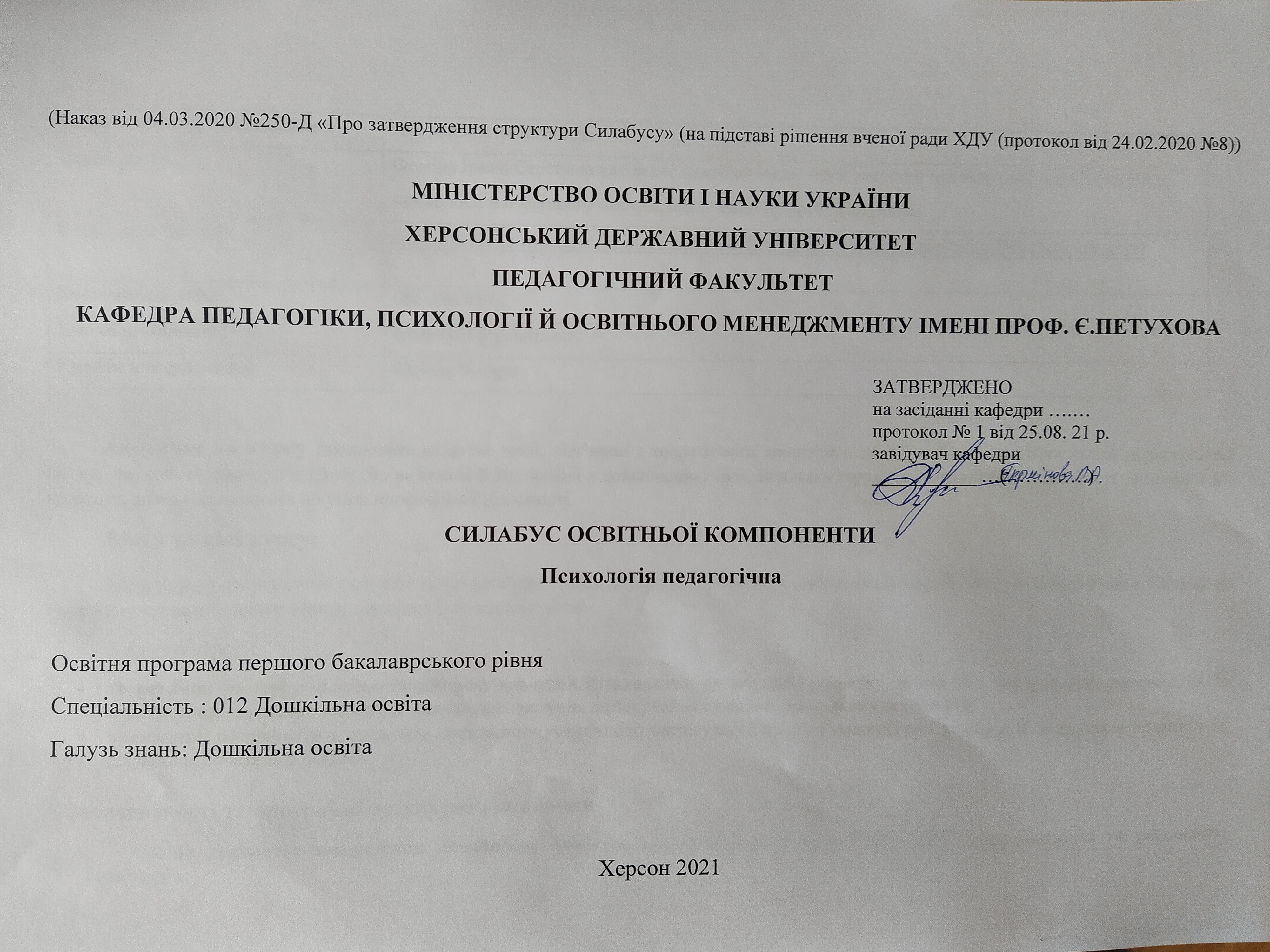 Анотація до курсу дисципліна включає теми, пов’язані з теоретичним аналізом педагогічної психології як галузі психологічної науки,  наукові знання про психологію навчання й виховання в дошкільному віці, загальної структури педагогічної діяльності та особистості педагога, адаптації педагога до умов професійної діяльності.Мета та цілі курсу:Мета курсу: формування у студентів теоретичних основ наукового світогляду майбутніх педагогів навичок аналітичного підходу до сучасних і традиційних концепцій навчання і виховання дітей.Завдання курсу: теоретичні: розкрити психологічний зміст навчання й виховання; виховання і розвитку, навчання і научуваності; проаналізувати психологічні механізми виховних  навчальних впливів, застосування сучасних навчальних технологій.практичні: сформувати у студентів прикладних умінь щодо застосування знань з педагогічної психології  в практиці педагогічної діяльності початкової освіти.Компетентності та програмні результати навчання Після успішного завершення дисципліни здобувач формуватиме наступні програмні компетентності та результати навчання:Інтегральна компетентність - здатність розв’язувати складні спеціалізовані завдання та практичні проблеми в галузі дошкільної освіти з розвитку, навчання і виховання дітей раннього і дошкільного віку, що передбачає застосовування загальних психолого-педагогічних теорій і фахових методик дошкільної освіти, та характеризується комплексністю та невизначеністю умов.Загальні компетентності:КЗ-3. Здатність до абстрактного мислення, аналізу та синтезу. КЗ-4. Здатність спілкуватися державною мовою як усно, так і письмово. КЗ-5. Здатність до планування, прогнозування і передбачення наслідків своїх дій, рефлексії.  КЗ-6. Здатність до міжособистісної взаємодії. КЗ-7. Здатність навчатися і оволодівати сучасними знаннями, зокрема, інноваційними методичними підходами, сучасними системами, методиками, технологіями навчання, розвитку й виховання дітей раннього і дошкільного віку.КЗ-8. Здатність застосовувати знання у практичних ситуаціях. Фахові компетентності:КС-1. Здатність працювати з джерелами навчальної та наукової інформації. КC-2. Здатність до розвитку в дітей раннього і дошкільного віку базових якостей особистості (довільність, самостійність, креативність, ініціативність, свобода поведінки, самосвідомість, самооцінка, самоповага). КС-3. Здатність до розвитку допитливості, пізнавальної мотивації, пізнавальних дій у дітей раннього і дошкільного віку. КС-4. Здатність до формування в дітей раннього і дошкільного віку первинних уявлень про предметне, природне, соціальне довкілля, властивості і відношення предметів; розвитку самосвідомості («Я» дитини і його місце в довкіллі). КС-13. Здатність до організації і керівництва ігровою (провідною), художньо-мовленнєвою і художньо-продуктивною (образотворча, музична, театральна) діяльністю дітей раннього і дошкільного віку. КС-15. Здатність до індивідуального і диференційованого розвитку дітей раннього і дошкільного віку з особливими освітніми потребами відповідно до їхніх можливостей. КС-18. Здатність знаходити, опрацьовувати потрібну освітню інформацію та застосовувати її в роботі з дітьми, батьками. КС-19. Здатність до комунікативної взаємодії з дітьми, батьками, колегами. Програмні результати навчанняПР-02 - Розуміти, описувати й аналізувати процеси розвитку, навчання та виховання дітей раннього і дошкільного віку з використанням базових психологічних і педагогічних понять та категорій.ПР-03 - Розуміти природу і знати вікові особливості дітей з різними рівнями розвитку, особливості розвитку обдарованих дітей, індивідуальні відмінності дітей з особливими освітніми потребами. ПР-04 - Розуміти і визначати особливості провідної – ігрової та інших видів діяльності дітей дошкільного віку, способи їх використання в розвитку, навчанні і вихованні дітей раннього і дошкільного віку. ПР-07 - Планувати освітній процес в закладах дошкільної освіти з урахуванням вікових та індивідуальних можливостей дітей раннього і дошкільного віку, дітей з особливими освітніми потребами та складати прогнози щодо його ефективності.ПР-13 - Здійснювати управління якістю освітнього процесу, керуючись психолого-педагогічними принципами його організації в системі дошкільної освіти та взаємодії з сім’єю.Обсяг курсу на поточний навчальний рікОзнаки курсуТехнічне й програмне забезпечення/обладнанняРозроблена програма курсу на сайті KSU, презентації, тестові завдання, електронні підручники. 4.Політика курсу Для успішного складання підсумкового контролю з дисципліни вимагається активність на заняттях, зосередженість та включеність в роботу всіх форм викладання курсу, присутність на заняттях, чітке висловлювання своєї думки та правильна вимова нових термінів та категорій наукової дисципліни. Якщо студент пропустив заняття йому потрібно відпрацювати його в день консультацій або назначений викладачем час. Високо цінується поважне ставлення до педагога, одногрупників та самого себе, яка проявляється в уважному слуханні один одного, підтримки виступаючого в аудиторії не підказками, а уважним слуханням доповіді. Студент повинен завжди пам’ятати правила і норми, якими визначається його академічна доброчесність.  З цими категоріями студент повинен бути ознайомлений до початку вивчення наукової дисципліни.Схема курсу9. Система оцінювання та вимогиМодуль 1, 2 Назва та максимальна кількість балів за модуліКритерії оцінювання та бали: максимальна кількість балів 5 балів за усну відповідь чи письмову відповідь на тестові завдання, і 2 балів  самостійну роботу.12 практичних *5= 60 балів10 балів – творче завдання студентів (Розробка власного розвивального заняття для дошкільників)5 завдань самостійної роботи*2= 10 балів як додаткові бали для покращення підсумкового балу.10. Список рекомендованих джерел (наскрізна нумерація)Основна література1.Власова О.І. Педагогічна психологія: Навч. посібник:-К.: Либідь, 2005-400с.2.Гончарук П.А. Психологія навчання.- К.: Рад. школа, 1986.-186с.3.Демидова И.Ф. Педагогическая психология: Учебное пособие.- Ростов н|Д:Изд-во «Феникс», 2003-224с.4.Зюбин Л.М. Психология воспитания.- М.: Высшая школа, 1991.-96с.5.Казанская В.Г.  Педагогическая психология.- СПб.: Питер,2003.- 366с.6.Костюк Г.С. Навчально-виховний процес і психічний розвиток особистості.-К.: Рад.школа,198.-608с.7.Кутішенко В.П. Вікова та педагогічна психологія (курс лекцій): Навч. посібник.-К.: ЦНЛ,2005.-128с.8.Лисянська Т.М. Педагогічна психологія: практикум: Навч. посібник.-К.: Каравела, 2009.-128с.9.Пазухина С.В. Педагогическая успешность: диагностика и развитие профессионального сознания учителя: Учеб.пособие.-СПб.: Речь, 2007.-224с.10.Подоляк Л.Г., Главник О.П. Основи педагогічної психології (психологія виховання) Навч .посібник.- К.: Главник,2006.-112с.11.Поліщук В.М. Вікова та педагогічна психологія (програмні основи, змістові модулі, інформаційне забезпечення): Навч.-метод посібник.- Суми: ВТД «Університетська книга», 2004.-330с.12.Полякова Г. Психологічний довідник вчителя./Г. Полякова.-К.: шкільний світ,2008.-128с.13. Базовий компонент дошкільної освіти в Україні / за ред.. О. Л. Кононко. – К.: Ред. Ж- лу «Дошкільне виховання», 1999. – 70с.14.Воспитание детей дошкольного возраста / под ред. Л. Н. Проколиенко. – К.: Рад. школа, 1990. – 386с15.Подоляк Л. Г., Главник О. П. основи педагогічної психології (психологія виховання). Навч.поібник. –К.: Главник, 2006. –с.3-5616.Практическая психология воспитания. Курс лекций /Сост. и ред. Бондарь Н. Э. – Запорожье: НТМРК – пресс, 2001. – 66с.17.Сергесь С. Воспитание ребенка с пеленок. – Д.: Изд – во, Стаякер, 2004. – 304с.18.Савчин М.В. Педагогічна психологія : Навч.посібник.- К.: Академвидав,2007.-424с.19. Степанов О.М. Педагогічна психологія: Навч.посібник.К.: АКадемвидав, 2011 – 411 с.20.Фридман Л.М., Кулагина И.Ю. Психологический справочник учителя.- М.: Просвещение, 1991. -228с.21.Хрестоматия по возрастной и педагогической психологии/ Под ред. И.И. Ильясова, В.Я. Ляудис.- М.: Изд-во Моск. ун-та, 1981.-304с.22.Хрестоматия по психологии / Под. ред. А.В. Петровского.- М.: Просвещение, 1987.- 447с.Додаткова література1.Александрова Я.А. Неврозы детей младшего школьного возраста. –СПб.: Диля, 2001.- 96 с. 2.Ануфриев А.Ф., Костромина С.Н.  Как преодолеть трудности  в обучении детей. Психодиогностические таблицы. Психодиагностические методики. Коррекционные упражнения.- М.: Изд-во «Ось-89», 2003-272с.3.Атемасова О.А.  Практична психологія  у початковій школі /Упоряд. О.А. Атемасова .- Х.: «Ранок», 2010.- 160с.43Баришполь С.В. Посібник практичного психолога: психодіагностика, тестування, розробка уроків психічного розвитку.- Х.: «Основа», 2009.- 267с.5.Готовність дитини до навчання / Упоряд. С. Максименко.,К.  Максименко, О. Главник.- К.: Мікрос – СВС, 2003.-112с.6.Зелінська Т.М., Воронова С.В., Хурчак А.Е.  Практикум із загальної психології: Навч. посібник.- К.: Каравела, 2008.-184с.7.Кліменко В.В. Механізм творчості: чи можна його розвивати? –К.: Шкільний світ, 2001.-96с.8.Маценко В.Ф. Індивідуальний розвиток дитини.- К.: Главник, 2007.- 128с.9.Мілютіна К.Л.  Безмежна дитина .- К.: Главник, 2008.-128с.10.Психолого-педагогічна діагностіка школярів/ Упоряд. О.Л. Співак.- Х.: «Ранок»,2009.-160с.11.Рабочая книга школьного психолога /  Под ред.  И.В. Дубровиной.- М.: Просвещение . 1991.-303с.12.Рыбакова М.М. Конфликт и взаимодействие в педагогическом процессе: Книга для учителя .- М.: Просвещение , 1991.-128с.13.Терлецька Л.Г. Шкільна психодіагностика.- К.: Редакції загальнопедагогічних газет, 2003.-120с.14.Харрисон С. Счастливый ребенок /Пер. с англ. – М.: ООО Изд.дом «Сафил»,2005.- 192с.15.Шилова Т.А. Психодиагностика и коррекция детей с отклонениями в поведении.- М.: Айрис –пресс, 2004.- 176с.Інтернет-ресурси:О.М.Степанов, М.М. Фіцула Основи педагогіки і психології. Навчальний посібник. Київ,Академвидав, 2006.https://library.udpu.edu.ua/library_files/417343.pdfПоліщук В.М. Вікова і педагогічна психологія: навч. посібник 2010. – 352 с.https://www.yakaboo.ua/ua/vikova-i-pedagogichna-psihologija.html?gclid=Cj0KCQjwpreJBhDvARIsAF1_BU2Nor46RV9XN4-881lmXFQTwd7KabYOvMX1veht2l-WzouOt69wVkUaAqLmEALw_wcBПедагогічна психологія як наука http://pidruchniki.com/1566021237173/psihologiya/pedagogichna_psihologiya  Педагогічна психологія Навчально-методичний посібник http://subject.com.ua/psychology/pedagog_psychology/index.html Власова О.І. Педагогічна психологія: Навч. посібник  http://www.twirpx.com/file/667603/Назва освітньої компонентиПсихологія педагогічнаВикладач (і)Фоміна Ірина Сергіївна кандидат психологічних наук, старший викладач кафедри педагогіки, психології й освітнього менеджменту імені проф. Є. ПетуховаПосилання на сайтhttp://www.kspu.edu/About/Faculty/FElementaryEdu/ChairPedagPsychology.aspxКонтактний тел..066 394 05 61E-mail викладача:Irhen0105@gmail.comГрафік консультаційСереда V параЛекціїПрактичні заняттяСамостійна роботаКількість годин222474Рік викладанняСеместрСпеціальністьКурс (рік навчання)Нормативний/вибірковий20211 семестрДошкільна освіта3 курснормативнийТиждень, дата, годиниТема, план, кількість годин (аудиторної та самостійної)Форма навчального заняттяСписок рекомендованих джерел (за нумерацією розділу 11)ЗавданняМаксимальна кількість балівМодуль 1. Загальні основи педагогічної психологіїМодуль 1. Загальні основи педагогічної психологіїМодуль 1. Загальні основи педагогічної психологіїМодуль 1. Загальні основи педагогічної психологіїМодуль 1. Загальні основи педагогічної психологіїМодуль 1. Загальні основи педагогічної психологіїТиждень _дата, академічних годин:лекції – 2 годпракт.2 год.сам.роб – 10 годТема 1: Педагогічна психологія як галузь психологічної наукиПлан:Сутність, об’єкт і предмет педагогічної психологіїМета і завдання педагогічної психологіїСтруктура і функції педагогічної психологіїЗв’язок педагогічної психології з іншими науками.ЛекціяПрактичнеСамостійна робота1,3,14,151 ) Ознайомитися з лекцією, відповісти на питання про  витоки педагогічної психології, а саме заповнити зробити порівняльний аналіз психологічних напрямів : біхевіоризм, психоаналіз, гуманістична психологія, когнітивна психологія, гештальт психологія. Назвати основних представників напрямів і особливості діяльності (порівняння в довільній формі, таблиця, презентація чи доклад)2) Самостійна робота Аналіз педагогічної психології в системі наук: міжпредметні зв’язки.3) Підготуватися до тестових завдань з теми лекції. У разі правильного виконання нараховуються ( 5 балів).4) Поясніть думки видатних видатних людей про виховання та освіту:«І виховання, і освіта нероздільні. Неможливо виховати, не передаючи знання, будь – яке знання діє виховувально». (Л. М. Толстой)-«Мистецтво навчання є мистецтво будити в юних душах допитливість і потім задовольняти її» (Антоль Франс)«Смисл життя нашого – безперервний рух» (Якуб Колас)5 балівТиждень _дата, академічних годин:лекції – 2 годпракт.2 год.сам.роб – 10 годТема 2.  Становлення  і розвиток педагогічної психологіїПлан: Джерела педагогічної психології. Основні етапи розвитку педагогічної психології. Становлення і розвиток педагогічної психології в Україні. Лекціяпрактичне1,5,7,18,19Схарактеризувати основні етапи розвитку педагогічної психології, назвати основних представників.Зробити детальні доклади про науковців часів Стародавноьої Греції (Аристотель, Платон, Сократ), вчення Фоми Аквінського, Джона Локка.В чому полягає велика заслуга Олександра Лазурського ?Обгрунтувати визначну роль у проблемах виховання видатного педагога Антона Макаренко. В чому полягала суть його теорії виховання?Зробити детальний аналіз теорій і концепцій сучасних українських науковців (С.Д.Максименко, В.В.Клименко, В.Моляко, Г.В.Балл та ін.)5 балівТиждень _дата, академічних годин: лекції – 4 годпракт4 годСам. роб – 13 годТема 3-4 Теоретичні основи і методи педагогічної психологіїПлан: 1.Авторитарна та гуманістична концепції педагогічного процесу.2.Основні концепції психічного і особистісного розвитку в освітньому процесі3.Теоретичні засади навчально-виховного процесу. 4.Принципи педагогічної психології5.Класифікація методів дослідження педагогічної психології6.Характеристика методів педагогічної психології. ЛекціяПрактичне 1,3,8,10 ,13,141.Зробити порівняльний аналіз авторитарної і гуманістичної концепції освітнього процесу2.Розкрийте зміст особистісно – зорієнтованої парадигми навчання і виховання3.Охарактеризуйте основні тенденції сучасної освіти5.Проаналізуйте освіту як систему, як процес і як результат 6.Сформулюйте основні проблеми педагогічної психогігієни.Визначте основні поняття теми і випишіть їх у термінологічний словник.7.Вибрати один на вибір метод дослідження в педагогічній психології і готувати доклад у довільній формі.8.Створити тестові завдання на тему методи педагогічної психології з закритими відповідями (мінімум 10- питань).9.Підготуватися до тестових завдань з теми « Методи педагогічної психології» у разі правильного виконання5 балів5 балівМодуль 2 Психологічні основи навчання і виховання в дитинстві Модуль 2 Психологічні основи навчання і виховання в дитинстві Модуль 2 Психологічні основи навчання і виховання в дитинстві Модуль 2 Психологічні основи навчання і виховання в дитинстві Модуль 2 Психологічні основи навчання і виховання в дитинстві Модуль 2 Психологічні основи навчання і виховання в дитинстві Тиждень …дата, академічних годинлекції – 2 годпрактичні-  2 годсам.роб – 7 годЛекції 2 год.Практичне – 2 год.Лекції – 2 год.Практ. 2 год.Лекція – 2 годПракт. – 2 годЛекції – 2 годПрак.2 годЛекції – 2 год.Практ. – 2 год.Лекції – 2 год.Практич. 2 годТема 5: Психологічні особливості навчання в дитинствіПлан1.Психологічні основи навчання дітей дошкільного віку2.Організація і зміст навчання дошкільників.3.Пізнавальна активність дітей дошкільного віку4.Індивідуальний підхід у навчанні дошкільників.ЛекціяПрактичнеСамостійна робота2,6,7,13,17,18,1.Проаналізуйте зміст поняття «парна педагогіка» та її ефективність у навчання дошкільників.2.Охарактеризуйте вікову специфіку навчання дітей дошкільного віку.3.Проаналізуйте опис формування і розвитку основних психічних процесів у дитини в теорії Ж. Піаже. Складіть теку із задачами Ж. Піаже, які відображають перехід дитини з одного етапу розвитку мислення на наступний.4.Складіть систему завдань і спеціальних вправ, спрямованих на розвиток довільного і опосередкованого мислення у дітей дошкільного віку. Розкрийте основні напрямки розвитку мовлення в дошкільному віці.Проаналізуйте вікові можливості навчання читанню, письму, математиці дітей дошкільного віку.Розробити власне розвивальне заняття для дітей дошкільного вікуПідбір і використання іграшок в ДНЗЗавдання:Розкрити питання:Роль іграшки у психічному розвитку дитиниУмови підбору та використання іграшок в ДНЗВиди іграшокСкладіть таблицю: «Іграшки для дітей дошкільного віку» по періодам (Для ДНЗ)Сформулюйте правила купівлі іграшок (для батьків)Підготуйте реферат на тему: «Іграшка як діагностичний інструментарій»Наведіть приклади шкідливих іграшокПроаналізуйте методичні рекомендації Міністерства освіти і науки України щодо підбору і використання іграшок для дітей дошкільного віку в ДНЗ.5 балів10 балівТиждень …дата, академічних годинлекції – 2 годпрактичні-  2 годсам.роб – 7 годЛекції 2 год.Практичне – 2 год.Лекції – 2 год.Практ. 2 год.Лекція – 2 годПракт. – 2 годЛекції – 2 годПрак.2 годЛекції – 2 год.Практ. – 2 год.Лекції – 2 год.Практич. 2 годТема 6: Психологія вихованняПлан1.Виховання як суспільне явище та соціальна функція.  2.Психологічні механізми виховання3.Теорії виховання.4.Критерії вихованості, їх психологічна природа.Тема 7. Психологія сімейного виховання.ПЛАН1.Психологічна характеристика сім’ї, основні функції сім’ї. 2. Аналіз взаємин у родині. 3. Тактики сімейного виховання (функціонально-рольові стосунки, емоційно-оцінні зв’язки, особистісно-смислові відносини).Тема 8. Психологічні особливості виховання в дитинствіПлан:1.Особливості виховання дитини від народження до школи.2.Методи виховного впливу на дитину3.Особливості виховання дитини в умовах ДНЗ та сім`ї4.Індивідуальні аспекти виховання дитиниТема 9.Гендерний аспект у вихованні дітей ПЛАН  1.Визначення понять гендерної науки та «гендеру».  2.Виховання дітей з урахуванням гендерних особливостей3. Використання сучасних педагогічних технологій у гендерному вихованні дітей дошкільного віку4. Застосуванні гендерного підходу під час організації основних видів діяльності дошкільників (ігрова, пізнавальна, спільна трудова діяльність.Тема 10. Психологічні аспекти педагогічної діяльностіПлан:1.Загальна характеристика педагогічної діяльності2.Поняття педагогічного спілкування. 3.Структура педагогічної діяльності 4.Своєрідність педагогічної праці вихователя ДНЗ.Тема 11. Психологія особистості педагогаПлан:1.Психологія особистості педагога2.Професійно значущі якості особистості вихователя ДНЗ3.Педагогічні здібності 4.Професійна відповідність вихователя ДНЗЛекціяПрактичнеЛекціяПрактичнеЛекціяПракт.ЛекціяпрактичнеЛекціяпрактичне1,7,13,14,151,3,7Додаткова література 9,14,151,7,8,9.9,10,12,14,159,10,12,14,151.Розкрийте зв'язок навчання і виховання. Поміркуйте як схематично можна продемонствувати взаємодію цих процесів. 2.Розкрийте сутність понять: формування, становлення, соціалізація, виховання. Конкретизуйте їхній зміст на прикладах.3. Проаналізуйте думки видатних людей: -«Які діти народжуються, це не від кого не залежить, але щоб вони шляхом правильного виховання зробились хорошими, - це залежить від нас» (Плутарх)-«Людина є істотою «найсумирнішого» і найбільш божественною, якщо вона зумовлена справжнім вихованням, якщо ж  її не виховувати або давати хибне виховання, тоді вона буде найдикішою твариною серед усіх, кого породжує земля» (Платон)-«Вихователь! – Яка возвеличена потрібна тут душа… Воістину, щоб створити людину, потрібно самому бути або батьком, або більше, ніж людиною» (Жан – Жак Руссо).4. Підговуватися до тестових завдань з теми «Психологія виховання». Уразі правильного виконання максимум 5 балів.5. Групова робота на тему «Теорії виховання». Кожен студент виступає представником певної теорії виховання і захищає свої ідеї.1.Визначити яку роль у вихованні дитини відіграє сім’я. Охарактеризуйте компоненти сімейних міжособистісних відносин. 2.Зробити порівняльну характеристику тактик сімейного виховання. 3.Продемонстувати в груповій роботі переваги та недоліки тактик сімейного виховання.Поміркуйте яка з тактик сімейного виховання є найбільш сприятливою для розвитку і формування особистості дитини. . Коли доречна тактика диктату у родині 4.Охарактеризуйте поняття функціонально-рольових стосунків, емоційно-оцінних зв’язків та особистісно-смислових відносин у родині. 5. Як Ви вважаєте чи слід відмежовувати дітей від горя та радості дорослих? Відповідь обґрунтуйте.  -Зробити у довільній формі викладення теми: «Самоаналіз сімейного виховання». Надати інформацію з прикладами методів виховання, видів виховних впливів, які застосовувалися в Вашій родині. 1.Розкрийте особливості дошкільного віку як сензетивного періоду для розвитку характеру дитини.2.Охарактеризуйте виховне значення праці для дітей дошкільного віку.3.Проаналізуйте виховні аспекти ігрової діяльності 4.Розкрийте умови виховання дитини:батьківська любов;дисципліна;можливості вибору;повага.1.Сформулюйте власні правила статевого виховання дітей дошкільного віку.2.Проаналізуйте ситуацію: «Дівчинка Саша, 4,5 р. Постійно грає машинками, б`ється з однолітками у дитячому садку, не підкоряється вимогам педагогів. Мама була впевнена, що не знає як поводитися із донькою.» Що порадите?1.Схарактеризувати розвиток  гендерної науки 2.Дати визначення поняттям «маскулінність» та «фемінність». 3.В чому полягає мета гендерного виховання дітей дошкільног віку. Які основні принципи виховання дітей з урахуванням гендерних особливостей. Коли виникає усвідомлення статевої належності  дитини?4.Охарактеризуйте використання сучасних педагогічних технологій у гендерному вихованні дітей дошкільного віку. Перерахуйте основні принципи гендерного виховання, дотримуючись яких можна досягти ефективного процесу статевої само ідентифікації особистості дитини5.Розкажіть про застосування гендерного підходу під час організації основних видів діяльності дошкільників (ігрова, пізнавальна, спільна трудова діяльність).  -.Зупинитися на застосуванні гендерного підходу під час організації основних видів діяльності дошкільників. Навести приклади урахування гендерного підходу в організації пізнавальної діяльності дошкільників, ігрової та спільної трудової діяльності хлопчиків та дівчат. - Охарактеризувати та порівняти між собою основні сучасні педагогічні технології у гендерному вихованні дітей дошкільного віку1.Розкрийте роль педагогічної діяльності у сучасному суспільстві (наукове есе).2.Охарактеризуйте специфіку педагогічної діяльності вихователя ДНЗ (Погранічна О., Звірюха Т.)3.Доведіть, що професійна діяльність вихователя ДНЗ має творчий характер (Гаман Вероніка)4.Створити портрет ідеального вихователя у довільній формі (найважливіші якості вихователя).5.Зробити діагностичну роботу з метою виявлення організаторських та комунікативних якостей особистості (Анкета КОС , запропонована Федоришиним Б.А.)1.Поясніть, як ви розумієте народну мудрість про любов і чи можна пов’язати її з особистістю вихователя:«Любов породжує любов, а жорстокість - зневагу»;«Любов усе здолає»;«За любов любов’ю платять»;«Серце бачить краще, ніж око». «Серце чує серце»2.Охарактеризуйте індивідуальні стилі педагогічної діяльності за А. К. Марковою і А. Я. Ніконовою. Розкрийте їх своєрідність у професійній діяльності вихователя3.Поясніть, у чому полягає реальна та ідеальна професійна Я – Концепція.Випробуйте методику «Особистісні чинники професійної діяльності» Дж. Голланда. Проаналізуйте результати та дайте відповідь на запитання: - Які типи особистості за Дж. Голландом найбільше відповідають професії вихователя. Дослідження оформити у зошиті з написанням висновку.5 балів5 балів5 балів5 балів2 бали5 балів2 бали5 балів2 бали5 балів2 бали